苏州高新区赴江苏第二师范学院招聘2022年应届毕业生公告附件1：招聘岗位需求表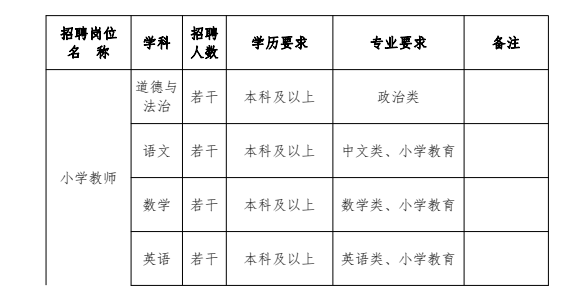 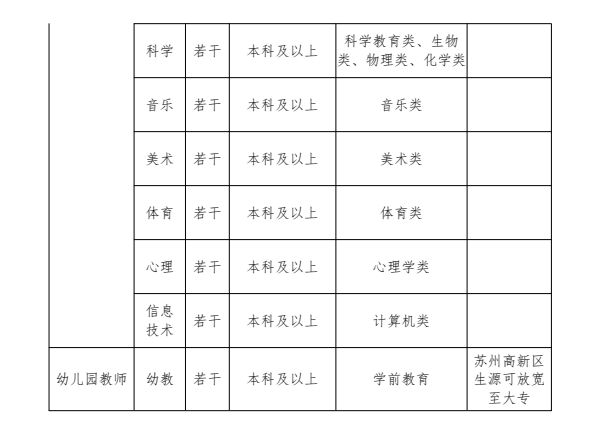 